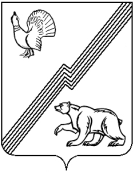 АДМИНИСТРАЦИЯ ГОРОДА ЮГОРСКАХанты-Мансийского автономного округа – Югры ПОСТАНОВЛЕНИЕот  28 июля 2017 года 									          № 1855О внесении изменений в постановление администрации города Югорска от 16.02.2010 № 210 «Об утверждении Положения и состава территориальной комиссии по делам несовершеннолетних и защите их прав при администрации города Югорска»В соответствии со статьей 11 Федерального закона от 24.06.1999 № 120-ФЗ «Об основах системы профилактики безнадзорности и правонарушений несовершеннолетних», Примерным положением о комиссиях по делам несовершеннолетних и защите их прав, утвержденным постановлением Правительства Российской Федерации от 06.11.2013 № 995, Законом             Ханты-Мансийского автономного округа - Югры от 12.10.2005 № 74-оз «О комиссиях по делам несовершеннолетних и защите их прав в Ханты-Мансийском автономном округе - Югре                  и наделении органов местного самоуправления отдельными государственными полномочиями по созданию и осуществлению деятельности комиссий по делам несовершеннолетних и защите их прав»: 1. Внести в приложение к постановлению администрации города Югорска от 16.02.2010 № 210 «Об утверждении Положения и состава территориальной комиссии по делам несовершеннолетних и защите их прав при администрации города Югорска» (с изменениями  от 25.03.2010 № 448, 19.08.2011 № 1771, 26.10.2011 № 2332, 17.05.2012 № 1173, 07.12.2012                № 3250, 10.07.2013 № 1783, 02.12.2013 № 3838, 28.01.2014 № 206, 06.08.2014 № 3998, 19.08.2015 № 2842) следующие изменения:1.1. Пункт 1.2 изложить в следующей редакции: «1.2. Территориальная комиссия по делам несовершеннолетних и защите их прав при администрации города Югорска (далее - Комиссия) является постоянно действующим коллегиальным органом системы профилактики безнадзорности и правонарушений несовершеннолетних (далее - система профилактики), обеспечивающим координацию деятельности органов и учреждений системы профилактики, направленной на предупреждение безнадзорности, беспризорности, правонарушений и антиобщественных действий несовершеннолетних, выявление и устранение причин и условий, способствующих этому, обеспечение защиты прав и законных интересов несовершеннолетних, социально-педагогической реабилитации несовершеннолетних, находящихся в социально опасном положении, выявление и пресечение случаев вовлечения несовершеннолетних в совершение преступлений, других противоправных и (или) антиобщественных действий, а также случаев склонения их к суицидальным действиям.».1.2. Пункт 3.2 изложить в следующей редакции:«3.2 Комиссию возглавляет председатель - заместитель главы города Югорска.».1.3. Подпункт 4 пункта 4.1 изложить в следующей редакции: «4) выявление и пресечение случаев вовлечения несовершеннолетних в совершение преступлений, других противоправных и (или) антиобщественных действий, а также случаев склонения их к суицидальным действиям.».2. Опубликовать постановление в официальном печатном издании города Югорска                и разместить на официальном сайте органов местного самоуправления города Югорска.3. Настоящее постановление вступает в силу после его официального опубликования.4. Контроль за выполнением постановления возложить на заместителя главы города Югорска Т.И. Долгодворову.Исполняющий обязанностиглавы города Югорска                                                                                                       С.Д. Голин